Kantonales Schüler-Unihockeyturnier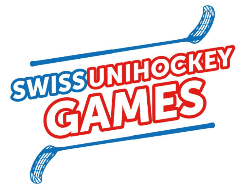 Swiss Unihockey Games 2020für Schülerinnen und Schüler des 3. und 4. Schuljahrs vom 10. Mai 2020AnmeldeformularSchule:      		Kategorie:      Klasse:      	Lehrperson:      Verantwortliche Lehrperson/Begleitperson:Name:      E-Mail-Adresse :      Eventuelle Bemerkungen:        Achtung!	Bei weniger als 3 Mannschaften pro Kategorie werden die 3. und 4. Klassen zusammengelegt.Anmeldung: (Eingang der Anmeldung wird per Mail bestätigt)Bis spätestens Donnerstag, den 08. April 2020 mit dem beigelegten Anmeldeformular per E-Mail an:schulsport@nw.chName und Vorname der Spieler/innenName und Vorname der Spieler/innen1526374